WNIOSEK O PRZYJĘCIE DZIECKA DO ODDZIAŁU PRZEDSZKOLNEGOSZKOŁY PODSTAWOWEJ NR 1 IM. KAROLA MIARKI w RYDUŁTOWACHNA ROK SZKOLNY 2021/2022/Wniosek wypełniają rodzice lub opiekunowie prawni dziecka. Wniosek o przyjęcie należy wypełnić drukowanymi literami. W przypadku, gdy pytanie wymaga udzielenia odpowiedzi, należy zakreślić odpowiednio TAK  lub NIE/I. KWESTIONARIUSZ DANYCH OSOBOWYCH DZIECKAII. DANE OSOBOWE RODZICÓW/OPIEKUNÓW PRAWNYCHIII. WSKAZANIE KOLEJNOŚCI WYBRANYCH PRZEDSZKOLI, INNYCH FORM WYCHOWANIA PRZEDSZKOLNEGO W PORZĄDKU OD NAJBARDZIEJ DO NAJMNIEJ PREFEROWANYCHIV. WYKAZ ZAŁĄCZNIKÓW DO WNIOSKU NA I ETAPIE POSTĘPOWANIA REKRUTACYJNEGO.Do Wniosku należy dołączyć dokumenty i oświadczenia potwierdzające spełnianie przez kandydata kryteriów rekrutacyjnych. oświadczenie o wielodzietności rodziny kandydata ( załącznik nr 1)orzeczenie o potrzebie kształcenia specjalnego wydane ze względu na niepełnosprawność, orzeczenie o niepełnosprawności lub o stopniu niepełnosprawności  prawomocny wyrok sądu rodzinnego orzekający rozwód lub separację lub akt zgonu oraz oświadczenie o samotnym wychowywaniu dziecka oraz niewychowywaniu żadnego dziecka wspólnie z jego rodzicem -  w oryginale, notarialnie poświadczonej kopii albo w postaci urzędowo poświadczonego dokument poświadczający objęcie dziecka pieczą zastępczą V.  WYKAZ ZAŁĄCZNIKÓW DO WNIOSKU NA II ETAPIE POSTĘPOWANIA   REKRUTACYJNEGO.Do Wniosku należy dołączyć dokumenty i oświadczenia potwierdzające spełnianie przez kandydata kryteriów rekrutacyjnych. Zaświadczenia o zatrudnieniu/studiach dziennych. ( załącznik nr 2)Oświadczenie wnioskodawcy o uczęszczaniu rodzeństwa do przedszkola/szkoły. ( załącznik nr 3)Zaświadczenie lub oświadczenie o korzystaniu z pomocy Ośrodka Pomocy Społecznej na podstawie ustawy o pomocy społecznej. ( załącznik nr 4)Zaświadczenie lub oświadczenie o uczęszczaniu do miejskiego żłobka.(załącznik nr 5)Oświadczenie o odległości miejsca zamieszkania kandydata od szkoły.(załącznik nr 6)……………………………………………………                                            ………………………………………………	 (podpis matki / opiekuna prawnego 1)	                      i/lub                              (podpis ojca / opiekuna prawnego 2)VI.   OŚWIADCZENIE DOTYCZACE TREŚCI WNIOSKUOświadczam, iż wszystkie podane w niniejszym wniosku dane są zgodne ze stanem faktycznym. Jestem świadomy(a) odpowiedzialności karnej za złożenie fałszywego oświadczenia.Oświadczam, iż zapoznałem(am) się z przepisami ustawy z dnia 14 grudnia 2016 r. Prawo oświatowe (Dz. U. z 2017 r. poz. 59 949 i 2203), obejmującymi  zasady rekrutacji do przedszkoli i szkół oraz zasadami wprowadzonymi przez gminę jako organ prowadzący oraz dyrektora placówki, do której kierowany jest niniejszy wniosek. W szczególności mam świadomość przysługujących komisji rekrutacyjnej rozpatrującej niniejszy wniosek uprawnień do potwierdzania okoliczności wskazanych w powyższych oświadczeniach.……………………………………………………                       ………………………………………	 (podpis matki / opiekuna prawnego 1)	               i/lub            (podpis ojca / opiekuna prawnego 2)VII. POTWIERDZENIE WOLI PRZYJĘCIAPrzyjmuję do wiadomości, że w przypadku zakwalifikowania dziecka do przedszkola będę zobowiązany(a) potwierdzić wolę korzystania z usług przedszkola w terminie  od   17.02.2021r.  do 22.02.2021r.Mam świadomość, że brak potwierdzenia woli w ww. terminie oznacza wykreślenie dziecka z listy zakwalifikowanych i utratę miejsca w przedszkolu.……………………………………………………                                                               ………………………………………(podpis matki / opiekuna prawnego 1)	                               i/lub                               (podpis ojca / opiekuna prawnego 2)Załącznik nr 1 do wniosku o przyjęcie dziecka do przedszkola na I etapie postępowania rekrutacyjnego…………………………………………..………………………………………….………………………………………….(dane rodziców/prawnych opiekunów)OŚWIADCZENIE  o wielodzietności rodzinyOświadczamy,  że w skład mojej rodziny wchodzi …………  dzieci pozostających na naszym wyłącznym utrzymaniuRydułtowy, dnia …………                                                                         ………………………………………                                                 (podpis rodziców/prawnych opiekunów)Jesteśmy świadomi odpowiedzialności karnej za złożenie fałszywego oświadczenia………………………………………(podpis rodziców/prawnych opiekunów)Załącznik nr 2 do wniosku o przyjęcie dziecka do przedszkola na II etapie postępowania rekrutacyjnego…………………………………………..………………………………………….………………………………………….(dane rodziców/prawnych opiekunów)OŚWIADCZENIE/ZAŚWIADCZENIE  o zatrudnieniu obojga rodziców/ studiach dziennychRydułtowy, dnia …………                                                                     …………………………………………                        (podpis rodziców/prawnych opiekunów)Jesteśmy świadomi odpowiedzialności karnej za złożenie fałszywego oświadczenia                                                                                                         …………………………………………(podpis rodziców/prawnych opiekunów)Załącznik nr 3 do wniosku o przyjęcie dziecka do przedszkola na II etapie postępowania rekrutacyjnego…………………………………………..………………………………………….………………………………………….(dane rodziców/prawnych opiekunów)OŚWIADCZENIEOświadczamy, że rodzeństwo kandydata będzie kontynuowało naukę w oddziale przedszkolnym/klasie ……………………   w Szkole Podstawowej nr 1 im. K. Miarki w roku szkolnym 2021/22Rydułtowy, dnia …………                                                                    …………………………………………                        (podpis rodziców/prawnych opiekunów)Jesteśmy świadomi odpowiedzialności karnej za złożenie fałszywego oświadczenia…………………………………………(podpis rodziców/prawnych opiekunów)--------------------------------------------------------------------------------------------------------------------------------------Załącznik nr 4 do wniosku o przyjęcie dziecka do przedszkola na II etapie postępowania rekrutacyjnego…………………………………………..………………………………………….………………………………………….(dane rodziców/prawnych opiekunów)OŚWIADCZENIE Rodziców/prawnych opiekunów dotyczące objęcia rodziny kandydata  pomocą Ośrodka Pomocy Społecznej Oświadczam, że rodzina kandydata ………………………………………………………                                                                      (imię i nazwisko kandydata)jest objęta pomocą Ośrodka Pomocy Społecznej w Rydułtowach.…………………………………………….(podpis rodziców/prawnych opiekunów)Jesteśmy świadomi odpowiedzialności karnej za złożenie fałszywego oświadczenia…………………………………………….(podpis rodziców/prawnych opiekunów)Załącznik nr 5 do wniosku o przyjęcie dziecka do przedszkola na II etapie postępowania rekrutacyjnego…………………………………………..………………………………………….………………………………………….(dane rodziców/prawnych opiekunów)OŚWIADCZENIE Rodziców/prawnych opiekunów dotyczące uczęszczanie kandydata  do Miejskiego Żłobka Oświadczam, że kandydat ………………………………………………………                                                                       (imię i nazwisko kandydata)wcześniej uczęszczał do Miejskiego Żłobka.…………………………………………….(podpis rodziców/prawnych opiekunów)Jesteśmy świadomi odpowiedzialności karnej za złożenie fałszywego oświadczenia…………………………………………….(podpis rodziców/prawnych opiekunów)----------------------------------------------------------------------------------------------------------------------------------Załącznik nr 6 do wniosku o przyjęcie dziecka do przedszkola na II etapie postępowania rekrutacyjnego…………………………………………..………………………………………….………………………………………….(dane rodziców/prawnych opiekunów)OŚWIADCZENIE Rodziców/prawnych opiekunów dotyczące odległości zamieszkania dziecka od szkoły(liczona w metrach wzdłuż najkrótszej trasy dojazdu/dojścia)Oświadczam, że dziecko ………………………………………………………                                           (imię i nazwisko kandydata)mieszka w odległości ….......... m od Szkoły Podstawowej nr 1 im. Karola Miarki w Rydułtowach.…………………………………………….(podpis rodziców/prawnych opiekunów)Jesteśmy świadomi odpowiedzialności karnej za złożenie fałszywego oświadczenia…………………………………………….(podpis rodziców/prawnych opiekunów)Klauzula informacyjna przy rekrutacji dzieci do szkoły/oddziału przedszkolnegow roku szkolnym 2021/2022 dotycząca przetwarzania danych osobowychAdministratorem podanych danych osobowych jest: Szkoła Podstawowa nr 1 im. Karola Miarki ul. św. Maksymiliana Kolbego 5, 44 – 280 Rydułtowy;Przedstawicielem Administratora Danych jest: Dyrektor Szkoły Podstawowej nr 1  w Rydułtowach, tel. (32) 4578 452;Celem przetwarzania danych osobowych jest:a) rekrutacja dzieci do szkoły/oddziału przedszkolnego,b) realizacja obowiązku szkolnego/przedszkolnego,c) wykonanie ciążących na Administratorze obowiązków prawnych wynikających z przepisów prawa oświatowego;Podstawa prawna przetwarzania:a) Ustawa z dnia 14 grudnia 2016 r. Prawo oświatowe (Dz.U. 2019 r. Poz. 1148),b) Rozporządzenie Ministra Edukacji Narodowej z dnia 21 sierpnia 2019 r. w sprawie przeprowadzania postępowania rekrutacyjnego oraz postępowania uzupełniającego do publicznych przedszkoli, szkół i placówek i centrów.c) Uchwała nr 30.279.2017 Rady Miasta Rydułtowy z dnia 23 marca 2017 r. w sprawie określenia kryteriów branych pod uwagę w postępowaniu rekrutacyjnym do klas pierwszych szkół podstawowych prowadzonych przez Miasto Rydułtowy oraz określenia dokumentów niezbędnych do potwierdzenia tych kryteriów.d) Zarządzenia nr 20.BOK.OR.2020 i 21.BOK.OR.2020 Burmistrza Miasta Rydułtowy z dnia 22 stycznia 2020 r.Czas przetwarzania danych osobowych: dane osobowe będą przetwarzane przez czas rekrutacji  i po jej zakończeniu:a) w przypadku dzieci, które zostały przyjęte do szkoły/oddziału przedszkolnego przez okres uczęszczania;b) w przypadku dzieci, które nie zostały przyjęte do szkoły/oddziału przedszkolnego przez okres roku od zakończenia procesu rekrutacji;Podanie danych osobowych jest obowiązkowe na podstawie powyższych przepisów prawa,  a konsekwencją niepodania danych osobowych będzie brak możliwości przeprowadzenia rekrutacji;Mają Państwo prawo do:a) żądania dostępu do swoich danych osobowych (art. 15 RODO);b) sprostowania i uzupełniania danych osobowych, gdy są niezgodne ze stanem rzeczywistym (art.16 RODO);c) usunięcia danych przetwarzanych, ograniczenia przetwarzania danych osobowych (art. 17 i art. 18 RODO);d) wniesienie skargi do Głównego Inspektora Ochrony Danych Osobowych, gdy uznają Państwo, iż przetwarzanie danych osobowych narusza przepisy ogólnego rozporządzenia o ochronie danych osobowych z dnia 27 kwietnia 2016 r. (art.77 RODO).Odbiorcą danych osobowych mogą być:a) Urząd Miasta Rydułtowy – Wydział Oświaty, Kultury, Sportu i Zdrowia, ul. Ofiar Terroru 36, 44-280 Rydułtowy;b) Ministerstwo Edukacji Narodowej poprzez System Informacji Oświatowej.Dane osobowe nie będą przekazywane do państwa trzeciego/organizacji międzynarodowej.……………………………………….	                                                                                    …………………………………………..  podpis matki lub opiekunki prawnej			            	podpis ojca lub opiekuna prawnego……………………………………………..Imię i nazwisko rodzica/opiekuna prawnego……………………………………………..Imię i nazwisko dzieckaDEKLARACJA KORZYSTANIA .Z WYCHOWANIA PRZEDSZKOLNEGOJa, niżej podpisany, oświadczam, że moje małoletnie dziecko………………………………….(imię i nazwisko dziecka)Będzie korzystało z wychowania przedszkolnego od dnia…………2021r.  w następujących godzinach:poniedziałek    od ………………  do ……………. godzinywtorek              od ………………  do ……………. godzinyśroda                od ………………  do ……………. godzinyczwartek          od ………………  do ……………. godzinypiątek               od ………………  do ……………. godzinyRydułtowy, ……………………………………………..                                                                         (data i podpis rodzica/opiekuna prawnego)DANE OSOBOWE DZIECKADANE OSOBOWE DZIECKAPESELImięNazwiskoData i miejsce urodzeniaADRES ZAMIESZKANIA DZIECKAADRES ZAMIESZKANIA DZIECKAkod pocztowy, miejscowośćUlica, nr domu i nr lokaluDANE OSOBOWE MATKI/ OPIEKUNKI PRAWNEJDANE OSOBOWE OJCA/ OPIEKUNA PRAWNEGOImię i NazwiskoAdres zamieszkaniaAdres zamieszkaniaAdres zamieszkaniaMiejscowość i kod pocztowyUlica nr domu i mieszkaniaDane kontaktoweDane kontaktoweDane kontaktoweTelefon komórkowyTelefon domowyAdres poczty elektronicznejLp.Nazwa i adres przedszkola123KRYTERIA I ETAPU POSTĘPOWANIATAKNIEwielodzietność rodziny kandydata;niepełnosprawność kandydata;niepełnosprawność jednego z rodziców kandydata;niepełnosprawność obojga rodziców kandydata;niepełnosprawność rodzeństwa kandydata;samotne wychowywanie kandydata w rodzinie;objęcie kandydata pieczą zastępczą.KRYTERIA II ETAPU POSTĘPOWANIATAKNIEPraca zawodowa lub studia dzienne obojga rodziców/opiekunów lub rodzica/ opiekuna samotnie wychowującego kandydataRodzeństwo kandydata będzie uczęszczało do tego samego przedszkolaKandydat, którego rodzina jest objęta pomocą Ośrodka Pomocy Społecznej ( na podstawie ustawy o pomocy społecznej)Kandydat uczęszczał wcześniej do miejskiego żłobkaodległość miejsca zamieszkania dziecka od szkoły (liczona w metrach wzdłuż najkrótszej trasy dojazdu/dojścia)      ……. m      ……. mImię nazwisko dzieckaStopień pokrewieństwaWiek dzieckaDane osobowe matki/ prawnej opiekunkiDane osobowe ojca/prawnego opiekunaImię i nazwiskoZakład pracy/uczelniaPoświadczenie zakładu pracy/uczelni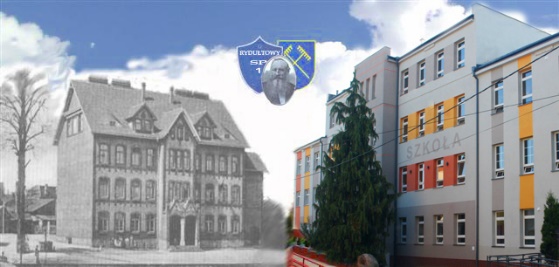 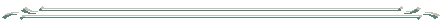 Szkoła Podstawowa nr1im. Karola Miarki w Rydułtowachul. Św. Maksymiliana Kolbego 544-280 RydułtowyTel. 0324578452; Tel/fax 0324579699e-mail: sp-1rydultowy@wp.plwww.rydultowysp1.edupage.org